8.04.22 В рамках реализации плана мероприятий по профилактике противодействия терроризму и религиозному экстремизму  инспектор ПДН  лейтенант  полиции по Ленинскому району Омаров Мурад Омарович  провел беседу  среди учащихся 7-х  классов по теме: «Экстремизм и терроризм- угроза обществу»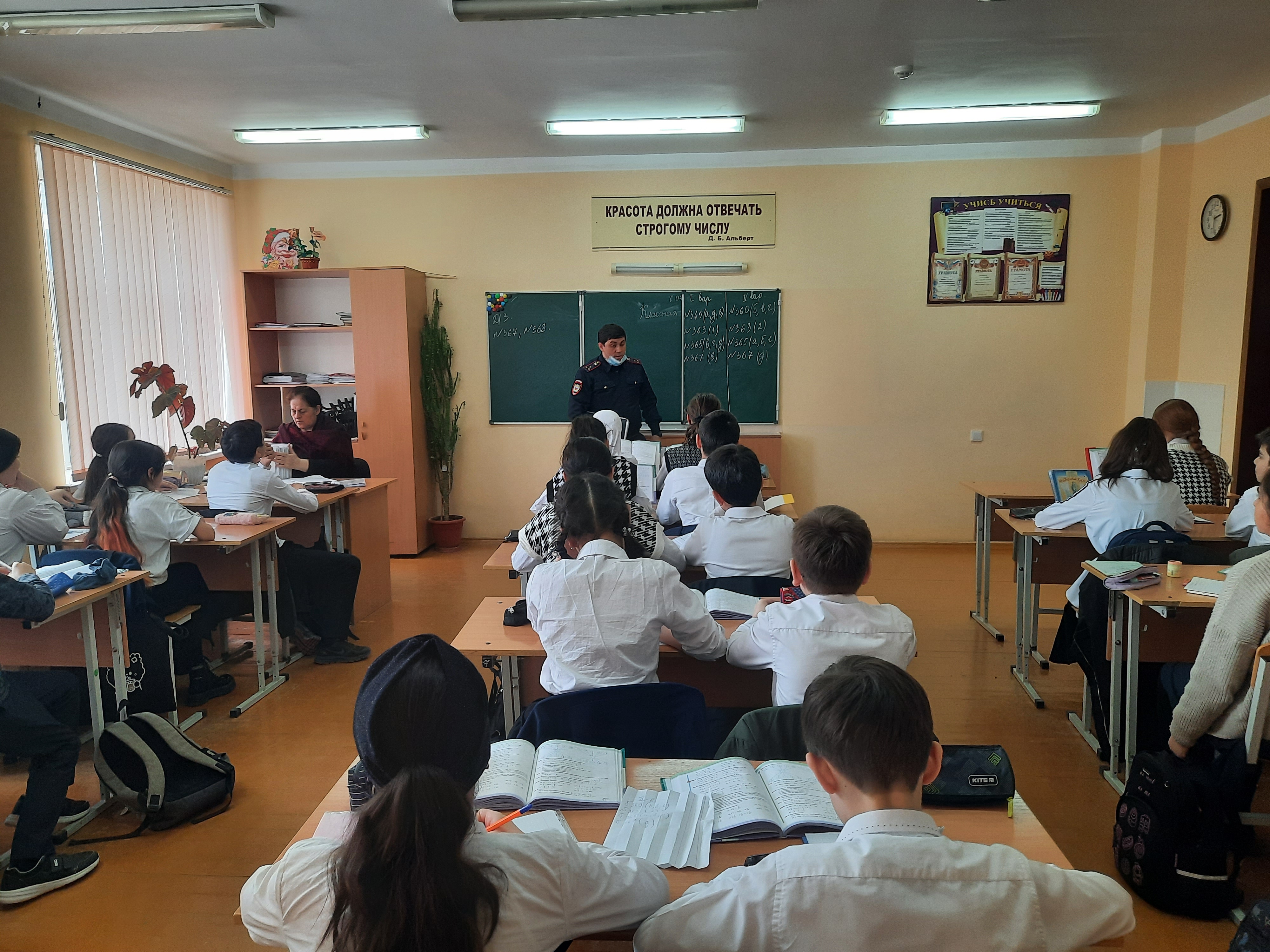 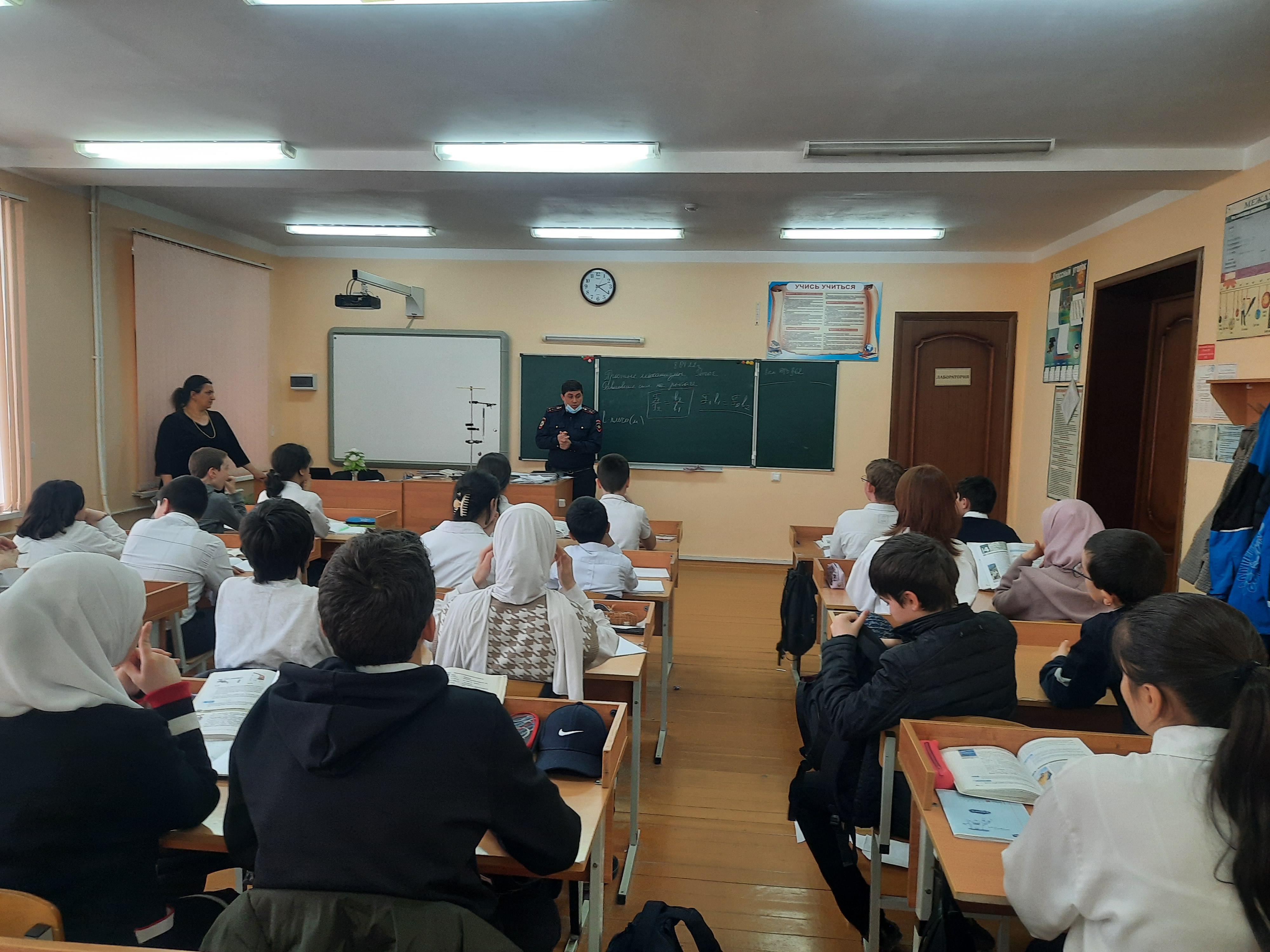 